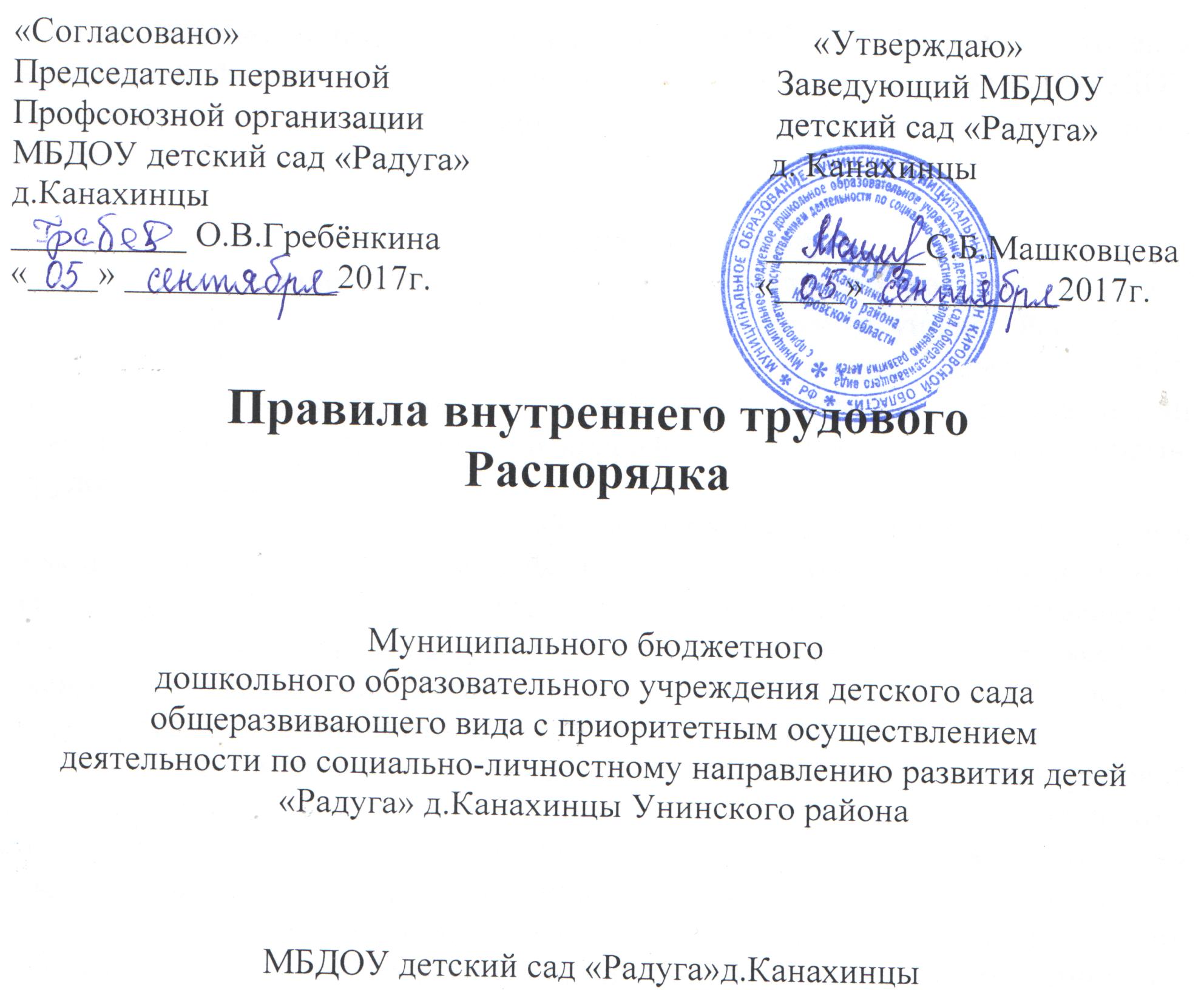 I. Общие положенияНастоящие Правила внутреннего трудового распорядка разработаны в  соответствии с Конституцией Российской Федерации, Трудовым кодексом Российской Федерации (далее - ТК РФ), Законом Российской Федерации «Об образовании», другими федеральными законами и иными нормативными правовыми актами, содержащими нормы трудового права.Правила внутреннего трудового распорядка (далее – Правила) – локальный нормативный акт, регламентирующий в соответствии с ТК РФ и иными федеральными законам и порядок приема и увольнения работников, основные права, обязанности и ответственность сторон трудового договора, режим работы, время отдыха, применяемые к работникам меры поощрения и взыскания, а также иные вопросы регулирования трудовых отношений у данного работодателя.Правила имеют целью способствовать укреплению трудовой дисциплины, эффективной организации труда, рациональному использованию рабочего времени, созданию условий для достижения высокого качества труда, обеспечению безопасных условий и охраны труда.В настоящих Правилах используются следующие основные понятия: дисциплина труда - обязательное для всех работников подчинение правилам поведения, определенным в соответствии с ТК РФ, иными федеральными законами, коллективным договором, соглашениями, локальными нормативными актами, трудовым договором;дошкольное образовательное учреждение – образовательное учреждение, действующее на основании  Порядка организации и осуществления образовательной деятельности по основным общеобразовательным программам – образовательным программам дошкольного образования (утвержденным приказом Минобраза и науки РФ от 30.08.2013 г. № 1014); (далее – ДОУ, ДУ, учреждение);педагогический работник – работник, занимающий должность, предусмотренную разделом «Должности педагогических работников» квалификационных характеристик должностей работников образования (Минздравсоцразвития России от 14 августа 2009г. № 593);  представитель работодателя – руководитель организации или уполномоченные им лица в соответствии с ТК РФ, другими федеральными законами и иными нормативными правовыми актами РФ, законами и иными нормативными правовыми актами субъектов РФ, нормативными правовыми актами органов местного самоуправления, Уставом и локальными нормативными актами общеобразовательного учреждения;выборный орган первичной профсоюзной организации – представитель работников общеобразовательного учреждения, наделенный в установленном трудовым законодательством порядке полномочиями представлять интересы работников учреждения в социальном партнерстве;работник – физическое лицо, вступившее в трудовые отношения с общеобразовательным учреждением;работодатель – юридическое лицо (ДОУ), вступившее втрудовые отношения с работником.Правила внутреннего трудового распорядка образовательного учреждения утверждаются работодателем с учетом мнения выборного профсоюзного органа  в порядке, установленном ст. 372 ТК РФ для принятия локальных нормативных актов. Правила являются приложением к коллективному договору работников образовательного учреждения (ст.190 ТК РФ).II. Порядок приема, перевода и увольнения работниковПорядок приема на работу.Работники ДОУ реализуют свое право на труд путем заключения трудового договора. Сторонами трудового договора являются работник и ДОУ как юридическое лицо - работодатель, представленный заведующим ДОУ.Трудовой договор может быть заключен как на неопределенный срок, так и на время выполнения определенной работы.        Заключение срочного  трудового договора допускается, когда трудовые отношения не могут быть установлены  на неопределенный срок с учетом характера  предстоящей работы или условий ее выполнения по основаниям, предусмотренных ч.1 ст.59 ТК РФ. В случаях, предусмотренных ч.2 ст.59 ТК РФ, срочный трудовой договор может заключаться по соглашению сторон трудового договора без учета характера   предстоящей работы или условий ее выполнения.При заключении трудового договора в нем по соглашению сторон может быть предусмотрено условие об испытании работника в целях проверки его соответствия поручаемой работе (ст. 70 ТК РФ).Испытание при приеме на работу не устанавливается для:беременных женщин и женщин. Имеющих детей в возрасте до полутора лет;лиц, не достигших возраста восемнадцати лет;лиц, окончивших имеющие государственную аккредитацию образовательные учреждения начального, среднего и высшего профессионального образования и впервые поступающих на работу по полученной специальности в течение одного года со дня окончания образовательного учреждения;лиц, избранных на выборную должность на оплачиваемую работу;лиц, приглашенных на работу в порядке перевода от другого работодателя  по согласованию между работодателями;лиц, заключающих трудовой договор на срок до двух месяцев;иных лиц в случаях, предусмотренных ТК РФ, иными федеральными законами, коллективным договором. Срок испытания не может превышать трех месяцев, а для руководителя учреждения, его заместителей, главного бухгалтера и его заместителя, руководителя структурного подразделения – не более шести месяцев.Трудовой договор заключается в письменной форме в двух экземплярах, каждый из которых подписывается сторонами; один экземпляр передается работнику, другой хранится в образовательном учреждении (у работодателя).Прием педагогических работников на работу производиться с учетом требований, предусмотренных ст.331 ТК РФ и ст.53 Закона РФ «Об образовании».При заключении трудового договора лицо, поступающее на работу,  предъявляет  работодателю в соответствии со ст.65 ТК РФ:паспорт или иной документ, удостоверяющий личность;трудовую книжку, за исключением случаев, когда трудовой договор заключается впервые или работник поступает на работу на условиях совместительства;страховое       свидетельство       государственного      пенсионного страхования;документы воинского учета - для военнообязанных и лиц, подлежащих призыву на военную службу;документы об образовании, о квалификации или наличии специальных знании - при поступлении на работу, требующую специальных знаний или специальной подготовки;личную медицинскую книжку, содержащую сведения об  отсутствии противопоказаний по состоянию здоровья для работы в образовательном учреждении (ч.1 ст213 ТК РФ).справку о наличии судимости.В отдельных случаях с учетом специфики работы может предусматриваться необходимость предъявления при заключении трудового договора дополнительных документов. Запрещается требовать от работника при приеме на работу документы помимо предусмотренных ТК РФ, иными федеральными законами. Указами Президента РФ и постановлениями  Правительства РФ (ч.3 ст.65 ТК РФ).При заключении трудового договора впервые трудовая книжка и страховое свидетельство государственного пенсионного страхования оформляются работодателем (ч.4 ст.65 ТК РФ).Работники имеют право работать на условиях внутреннего и внешнего совместительства в порядке, предусмотренном ТК РФ.Совмещение должности руководителя учреждения с другими руководящими должностями внутри или вне учреждения не разрешается (п.6 ст.35 Закона РФ «Об образовании»).Должностные обязанности руководителя учреждения, его филиалов (отделений) не могут исполняться по совместительству (п.7 ст.35 Закона РФ «Об образовании»).Прием на работу оформляется приказом работодателя, изданным на основании заключенного трудового договора и в соответствии со ст.
68 п.1 ТК РФ. Содержание приказа должно соответствовать условиям заключенного трудового договора.Приказ работодателя о приеме на работу объявляется работнику под роспись в трехдневный срок со дня фактического начала работы. По требованию работника работодатель обязан выдать ему надлежаще заверенную копию указанного приказа. Трудовой договор, не оформленный в письменной форме, считается заключенным, если работник приступил к работе с ведома или по поручению работодателя или его представителя. При фактическом допущении работника к работе работодатель обязан оформить с ним трудовой договор в письменной форме не позднее трех рабочих дней со дня фактического допущения работника к работе (ст.67 ТК РФ).В    соответствии  со ст.66 ТК РФ работодатель ведет трудовые книжки на каждого работника, проработавшего у него свыше пяти дней. В случае, когда работа у данного работодателя является для работника основной.    Форма, порядок ведения и хранения трудовых книжек, а также порядок изготовления бланков трудовых книжек и обеспечения ими работодателей устанавливаются нормативными правовыми актами РФ (постановление правительства РФ от 16 апреля 2003г. №225 «О трудовых книжках», постановление Минтруда России от 10 октября 2003г. №69 «Об утверждении Инструкции по заполнению трудовых книжек»).Трудовые книжки работников хранятся в учреждении. Бланки трудовых книжек и вкладыши к ним хранятся как документы строгой отчетности. С каждой записью, вносимой на основании приказа в трудовую книжку о выполняемой работе, переводе на другую постоянную работу и увольнении, работодатель обязан  ознакомить   ее   владельца   под роспись в личной карточке, в которой повторяется запись, внесенная в трудовую книжку.Наименование должностей, профессий или специальностей и квалификационные требования к ним должны соответствовать наименованиям и требованиям, указанным в квалификационных справочниках, утверждаемых в установленном порядке, если в соответствии с ТК РФ, иными федеральными законами с выполнением работ по определенным должностям. Профессиям, специальностям связано предоставление компенсаций и льгот либо наличие ограничений (ч.2 ст.57 ТК РФ).При   приеме  работника  на  работу (до подписания трудового договора)  работодатель обязан под роспись ознакомить с:а)	Уставом ДОУ и коллективным договором;б)	правилами внутреннего трудового распорядка,  в)     локальными  нормативными  актами,  определяющими конкретные трудовые обязанности работника (ч.3 ст.68 ТК РФ).Гарантии при приеме на работу:Запрещается  необоснованный отказ в заключении трудового договора (ст.64 ТК РФ).Какое бы то ни было прямое или косвенное ограничение прав или установление прямых или косвенных преимуществ  при заключении трудового договора в зависимости от пола, расы, цвета кожи, национальности, языка, происхождения, имущественного, социального и должностного положения, возраста, места жительства (в том числе наличия или отсутствия регистрации по месту жительства или пребывания), а также других обстоятельств, не связанных с деловыми качествами работников, не допускается, за исключением случаев, предусмотренных федеральным законом.Запрещается отказывать в заключение трудового договора женщинам по мотивам, связанным с беременностью или наличием детей.Запрещается отказывать в заключение трудового договора работникам, приглашенным в письменной форме на работу в порядке перевода от другого работодателя, в течение одного месяца со дня увольнения с прежнего места работы. По требованию лица, которому отказано в заключении трудового договора, работодатель обязан сообщить причину отказа в письменной форме.Изменение условий трудового договора и перевод на другую работу:Изменение определенных сторонами условий трудового договора, в том числе перевод на другую работу, допускается только по соглашению сторон трудового договора, за исключением случаев,  предусмотренных  ТК РФ (ст.74 ТК РФ). Соглашение об изменении определенных сторонами условий трудового договора заключается в письменной форме и оформляется дополнительным соглашением к трудовому договору (ст.72 ТК РФ).Изменение условий (содержания) трудового договора возможно по следующим основаниям:изменение определенных сторонами условий трудового договора по причинам, связанным с изменением организационных или технологических условий труда;перевод на другую работу (постоянное или временное изменение трудовой функции работника или структурного подразделения, в котором он работает).В случае, когда по причинам, связанным с изменением организационных или технологических условий труда (изменения в технике и технологии производства, структурная реорганизация производства, другие причины), определенные сторонами условия трудового договора не могут быть сохранены, допускается их изменение по инициативе работодателя, за исключением изменения трудовой функции работника (ст.74 ТК РФ).К числу таких причин могут относиться:реорганизация учреждения (слияние, присоединение, разделение, выделение, преобразование), а также внутренняя реорганизация в учреждении;изменения в осуществлении образовательного процесса в учреждении (сокращение групп, количества часов по учебному плану и учебным программам и др.).О предстоящих изменениях определенных сторонами условий трудового договора, а также о причинах, вызвавших необходимость таких изменений, работодатель обязан уведомить работника в письменной форме не позднее чем за 2 месяца.Перевод на другую работу – постоянное или временное изменение трудовой функции работника и (или) структурного подразделения, в котором работает работник (если структурное подразделение было указано в трудовом договоре), при продолжении работы у того же работодателя, а также перевод на другую работу в другую местность  вместе с работодателем. Перевод на другую работу допускается только с письменного согласия работника (ст.ст. 72.1, 72.2 ТК РФ).Перевод на другую постоянную работу в пределах одного образовательного учреждения оформляется приказом работодателя, на основании которого делается запись в трудовой книжке работника.По соглашению сторон трудового договора, заключаемого в письменной форме,  работник может быть временно переведен на другую работу у того же работодателя на срок до одного года, а в случае, когда такой перевод осуществляется для замещения временно отсутствующего работника, за которым сохраняется место работы - до выхода этого работника на работу. Если до окончания срока перевода прежняя работа работнику не предоставлена, а он не потребовал ее предоставления и продолжает работать, то условия соглашения о временном характере перевода утрачивает силу и перевод считается постоянным (ст. 72.2 ТК РФ). Перевод работника без его соглашения на срок до одного месяца на необусловленную трудовым договором работу у того же работодателя допускается только в исключительных случаях, предусмотренных в ч. 2 ст. 72.2. ТК РФ. При этом перевод на работу, требующую более низкой квалификации, допускается только с письменного согласия работника.Исполнение работником обязанностей временно отсутствующего работника (отпуск, болезнь, повышение квалификации и др.) возможно только с согласия работника, которому работодатель поручает эту работу, и на условиях, предусмотренных ст.ст.60.2, 72.2, 151 ТК РФ – без освобождения от основной работы или путем временного перевода на другую работу. Перевод работника на другую работу в соответствии с медицинским заключением производится в порядке, предусмотренном ст.ст. 73, 182, 254  ТК РФ.Работодатель обязан в соответствии со ст.76 ТК РФ отстранить от работы (не допускать к работе) работника:появившегося на работе в состоянии алкогольного, наркотического  или токсического опьянения;не прошедшего в установленном порядке обучение и проверку знаний и навыков в области охраны труда;не прошедшего в установленном порядке обязательный медицинский осмотр (обследование), а также обязательное психиатрическое освидетельствование в случаях,  предусмотренных федеральными  законами и иными нормативными правовыми актами РФ;при выявлении в соответствии с медицинским заключением, выданным в порядке, установленном федеральными законами и иными нормативными правовыми актами РФ, противопоказаний для выполнения работником  работы, обусловленной трудовым договором;по требованию органов или должностных лиц, уполномоченных федеральными законами и иными нормативными правовыми актами РФ;в других случаях, предусмотренных федеральными законами и иными нормативными правовыми актами РФ.       2.4. Прекращение   трудового договораПрекращение трудового договора может иметь место только по основаниям, предусмотренным трудовым законодательством.Трудовой договор может быть расторгнут в любое время по соглашению сторон трудового договора (ст. 78 ТК РФ).Срочный трудовой договор прекращается с истечением срока его действия (ст. 79 ТК РФ).О прекращении трудового договора в связи с истечением срока его действия работник должен быть предупрежден в письменной форме не менее чем за три календарных дня до увольнения, за исключением случаев, когда истекает срок действия срочного трудового договора, заключенного на время исполнения обязанностей отсутствующего работника.Трудовой договор, заключенный на время выполнения определенной работы, прекращается по завершении этой работы.Трудовой договор, заключенный на время исполнения обязанностей отсутствующего работника, прекращается с выходом этого работника на работу.Работник имеет право расторгнуть трудовой договор, предупредив об этом администрацию письменно за две недели (14 календарных дней), если иной срок не установлен ТК РФ или иным федеральным законом. Течение указанного срока начинается на следующий день после получения работодателем заявления работника об увольнении. По соглашению между работником и работодателем трудовой договор может быть расторгнут и до истечения срока предупреждения об увольнении (ст.80 ТК РФ).В случаях, когда заявление работника об увольнении по его инициативе (по собственному желанию) обусловлено невозможностью продолжения им работы (зачисление в ДОУ, выход на пенсию и другие случаи), а также в случаях установленного нарушения работодателем трудового законодательства и иных нормативных правовых актов, содержащих нормы трудового права, локальных нормативных актов, условий коллективного договора, соглашения или трудового договора работодатель обязан расторгнуть трудовой договор в срок, указанный в заявлении работника. До истечения срока предупреждения об увольнении работник имеет право в любое время отозвать свое заявление. Увольнение в этом случае не производится, если на его место не приглашен в письменной форме другой  работник, которому в соответствии с ТК РФ и иными федеральными законами не может быть отказано в заключение трудового договора.По истечении срока предупреждения об увольнении работник имеет право прекратить работу.Если по истечении срока предупреждения об увольнении трудовой договор не был расторгнут, и работник не настаивает на увольнении, то действие трудового договора продолжается.Работник, заключивший договор с условием об испытательном сроке, имеет право расторгнуть трудовой договор в период испытания, предупредив об этом работодателя в письменной форме за 3 дня (ч.4 ст.71 ТК РФ).Увольнение по результатам аттестации работников, а также в случаях сокращения численности или штата работников учреждения допускается, если невозможно перевести работника с его согласия на другую работу.Причинами увольнения работников, в том числе педагогических работников, по п.2 ч.1 ст.81 ТК РФ, могут являться:реорганизация учреждения;исключение из штатного расписания некоторых должностей;сокращение численности работников;уменьшение количества групп и т.п.В соответствии с п.8 ч.1 ст.81 ТК РФ трудовой договор может быть прекращен за совершение работником, выполняющим воспитательные функции, аморального поступка, несовместимого с продолжением данной работы.Аморальным поступком является виновное действие или бездействие, которое нарушает основные моральные нормы общества и противоречит содержанию трудовой функции педагогического работника (например, поведение, унижающее человеческое достоинство, нахождение в состоянии алкогольного или наркотического опьянения и т.д.).Допускается увольнение только тех работников, которые занимаются воспитательной деятельностью, и независимо от того, где совершен аморальный поступок (по месту работы или в быту).Если аморальный поступок совершен работником по месту работы и в связи с исполнением им трудовых обязанностей, то такой работник может быть уволен с работы при условии соблюдения порядка применения дисциплинарных взысканий, установленного ст.193 ТК РФ.	Если аморальный поступок совершен работником вне места работы или по месту работы, но не в связи с исполнением им трудовых  обязанностей, то увольнение работника не допускается позднее одного года со дня обнаружения проступка работодателем (ч.5 ст.81 ТК РФ).Помимо оснований, предусмотренных ст. 81 ТК РФ и иными федеральными законами, дополнительными основаниями прекращения трудового договора с педагогическим работником в соответствии со ст. 336 ТК РФ являются:повторное в течение одного года грубое нарушение Устава ДОУ;применение, в том числе однократное, методов воспитания, связанных с физическим и (или) психическим насилием над личностью воспитанника.Прекращение трудового договора оформляется приказом работодателя (с. 84.1 ТК РФ).С приказом работодателя о прекращении трудового договора работник должен быть ознакомлен под роспись. По требованию работника работодатель обязан выдать ему надлежащим образом заверенную копию указанного приказа.Днем прекращения трудового договора во всех случаях является последний день работы работника, за исключением случаев, когда работник фактически не работал, но за ним в соответствии с ТК РФ или иным федеральным законом сохранялось место работы (должность).В день прекращения трудового договора  независимо от того, что являлся инициатором, работодатель обязан:издать приказ об увольнении работника с указанием причины увольнения в точном соответствии с формулировкой и ссылкой на соответствующую норму в Трудовом кодексе РФ;выдать работнику в день увольнения оформленную трудовую книжку; выплатить работнику в день увольнения все причитающиеся ему суммы. Запись в трудовую книжку об основании и о причине прекращения трудового договора должна быть произведена в точном соответствии с формулировками ТК РФ или иного федерального закона и со ссылкой на соответствующие статью, часть статьи, пункт статьи ТК РФ или иного федерального закона.При получении трудовой книжки в связи с увольнением работник расписывается в личной карточке и в книге учета движения трудовых книжек и вкладышей к ним, а также в трудовой  книжке.  III. Основные права, обязанности и ответственность сторон трудового договораРаботник имеет право:на заключение, изменение и расторжение трудового договора в порядке и на условиях, которые установлены в ТК РФ, иными федеральными законами;на предоставление ему работы, обусловленной трудовым договором;на рабочее место, соответствующее государственным нормативным требованиям охраны труда и условиям, предусмотренным коллективным договором;на своевременную и в полном объеме выплату заработной платы в соответствии со своей квалификацией, сложностью труда, количеством и качеством выполненной работы;на отдых, который гарантируется установленной федеральным законом максимальной продолжительностью рабочего времени и обеспечивается предоставлением еженедельных выходных дней, нерабочих праздничных дней, оплачиваемых основных и дополнительных отпусков;на полную достоверную информацию об условиях труда и требованиях охраны труда на рабочем месте;на профессиональную подготовку,    переподготовку    и    повышение    квалификации в порядке, установленном ТК РФ, иными федеральными законами;на объединение, включая право на создание    профессиональных союзов и вступление в них для защиты своих трудовых прав, свобод и  законных интересов;на участие в управлении учреждением в предусмотренных ТК РФ, иными федеральными законами, соглашениями и коллективным договором;на ведение коллективных переговоров и заключение коллективного договора и соглашений через своих представителей, а также на информацию о выполнении коллективного договора, соглашений;на  защиту своих трудовых прав, свобод и законных интересов всеми не запрещенными законом способами;на разрешение индивидуальных и коллективных трудовых споров, включая право на забастовку, в порядке, установленном ТК РФ, иными федеральными законами;на возмещение вреда, причиненного ему в связи с исполнением трудовых обязанностей, и компенсацию морального вреда в порядке, установленном ТК РФ, иными федеральными законами;на обязательное социальное страхование в случаях, предусмотренных федеральными законами;пользоваться другими правами в соответствии с Уставом ДОУ, трудовым договором, законодательством Российской федерации;на своевременную и в полном объеме выплату заработную плату;на отдых, установленной продолжительности; на назначение в установленном порядке досрочной трудовой пенсии по старости; Работник обязан:добросовестно выполнять должностные и иные обязанности, предусмотренные трудовым договором, должностной инструкцией, а также установленные законодательством о труде, Законом РФ «Об образовании», Уставом ДОУ, Правилами внутреннего трудового распорядка, соблюдать трудовую дисциплину;соблюдать требования по охране труда и обеспечению безопасности труда; незамедлительно сообщать работодателю о возникновении ситуации, представляющей угрозу жизни и здоровью людей, сохранности имущества работодателя, в т.ч. имущества третьих лиц, находящихся у работодателя; работать честно, своевременно и точно исполнять распоряжения руководителя, использовать рабочее время для производительного труда;проходить предварительные и периодические медицинские осмотры;предъявлять при приеме на работу  документы, предусмотренные  трудовым законодательством;содержать рабочее место, мебель, оборудование в исправном и аккуратном состоянии, поддерживать чистоту в помещениях ДОУ;экономно и рационально расходовать энергию, топливо и другие материальные ресурсы работодателя;соблюдать законные права и свободы воспитанников;уважительно и тактично относиться к коллегам по работе и воспитанникам;выполнять другие обязанности, отнесенные Уставом ДОУ, трудовым договором и законодательством Российской Федерации.Педагогические работники ДОУ имеют право:На самостоятельный   выбор и использования методик обучения и воспитания учебных пособий и материалов,   в соответствии  с образовательной программой, утвержденной учреждением;на разработку и применение образовательных программ, разработанных на основе федеральных государственных требований;на повышение квалификации с определенной периодичностью, для чего работодатель создает условия, необходимые для обучения работников образовательных учреждениях высшего профессионального образования, а также в образовательных учреждениях дополнительного профессионального образования (системы переподготовки и повышения квалификации);на аттестацию на добровольной основе на соответствующую квалификационную категорию и получение ее в случае успешного прохождения аттестации;на участие в управлении учреждением в порядке, определяемом Уставом ДОУ;на защиту профессиональной чести и достоинства;на внесение предложений по совершенствованию образовательного процесса в учреждении;участвовать в научно-экспериментальной работе, распространять свой педагогический опыт, получивший научное обоснование;на сокращенную продолжительность рабочего времени, удлиненный оплачиваемый отпуск, досрочное назначение трудовой пенсии по старости, устанавливаемые в зависимости от должности и условий работы;на дополнительные льготы и гарантии, предоставляемые в соответствии с федеральными законами и законами субъектов Российской Федерации, иными нормативными правовыми актами;пользоваться другими правами в соответствии с Уставом  образовательного учреждения, трудовым договором, коллективным договором, соглашениями, законодательством Российской Федерации ;на длительный  отпуск  сроком  до  одного  года не  реже,  чем  через  каждые   10  лет непрерывной  преподавательской  работы  в  порядке  и  на  условиях,  предусмотренных учредителем и (или) Уставом образовательного учреждения; на ежемесячную денежную компенсацию для педагогических работников в целях обеспечения их книгоиздательской продукцией и периодическими изданиями.Педагогические работники ДОУ обязаны:Соблюдать режим дня, расписание НОД, поддерживать дисциплину;участвовать в деятельности педагогического и иных советов образовательного учреждения, а также в деятельности методических объединений и других формах методической работы;обеспечивать охрану жизни и здоровья воспитанников во время образовательного процесса, защищать детей от всех форм физического и психического насилия;сотрудничать с семьей по вопросам воспитания и обучения ребенка;выполнять правила по охране труда и пожарной безопасности;выполнять другие обязанности, отнесенные Уставом ДОУ, трудовым договором и законодательством Российской Федерации к компетенции педагогического работника.Работодатель имеет право:На управление образовательным учреждением и персоналом, принятие решений в пределах полномочий, установленных Уставом образовательного учреждения;на заключение,    изменение  и    расторжение трудовых    договоров    с работниками в порядке и на условиях, установленных ТК РФ и иными     федеральными законами;на ведение коллективных переговоров через своих представителей и заключение коллективных договоров;на поощрение работников за добросовестный эффективный труд;на привлечение работников к дисциплинарной и материальной ответственности в установленном порядке ТК РФ и иными     федеральными законами;на принятие  локальных   нормативных   актов, содержащих нормы трудового права,  в   порядке,  установленном ТК РФ; на требование от работников исполнения ими трудовых обязанностей и бережного отношения к имуществу работодателя и других работников, соблюдения Правил внутреннего трудового распорядка, иных локальных нормативных актов ДОУ;реализовывать иные права, определенные Уставом ДОУ, трудовым договором, законодательством Российской Федерации.Работодатель  обязан:В соответствии с трудовым законодательством и иными нормативными правовыми актами, содержащими нормы трудового права, коллективным договором, соглашениями, локальными нормативными актами, трудовым договором создавать условия, необходимые для соблюдения работниками дисциплины труда;соблюдать трудового законодательство и иные нормативные правовые акты, содержащие нормы трудового права, локальные нормативные акты, условия коллективного договора, соглашений и трудовых договоров;предоставлять работникам работу, обусловленную с трудовым договором;обеспечивать безопасность и условия труда, соответствующие  государственным нормативным требованиям охраны  труда;обеспечивать работников оборудованием, инструментами, технической документацией и иными средствами, необходимыми для исполнения ими трудовых обязанностей;обеспечивать работникам равную оплату за труд равной ценности;выплачивать в полном размере причитающуюся работникам заработную плату в сроки, установленные ТК РФ, коллективным договором, Правилами внутреннего трудового распорядка, трудовым договором; вести коллективные переговоры, а также заключать коллективный договор в порядке, установленном ТК РФ;знакомить работников с принимаемыми нормативными актами, непосредственно связанными с их трудовой деятельностью;обеспечить бытовые нужды работников, связанные с исполнением ими трудовых обязанностей;осуществлять обязательное социальное страхование работников в порядке, установленном федеральными законами;возмещать вред, причиненный работникам в связи с исполнением ими трудовых обязанностей, а также компенсировать моральный вред в порядке и на условиях, которые установлены в ТК РФ, другими федеральными законами и иными нормативными правовыми актами Российской Федерации;в случаях, предусмотренных ТК РФ, законами и иными нормативными правовыми актами, организовывать проведение за счет собственных средств  обязательных предварительных (при поступлении на работу) и периодических (в течение трудовой деятельности) медицинских осмотров (обследований) работников,  внеочередных медицинских осмотров (обследований) работников по их просьбам в соответствии с медицинским заключением с сохранением за ними места работы (должности) и среднего  заработка на время прохождения указанных медицинских осмотров (обследований);не допускать работников к исполнению ими трудовых обязанностей без прохождения обязательных медицинских осмотров (обследований), а также в случае медицинских противопоказаний;создавать условия для   внедрения инноваций, обеспечивать формирование и реализацию инициатив работников ДОУ;создавать условия для непрерывного повышения квалификации работников;поддерживать благоприятный морально-психологический климат в коллективе;исполнять иные обязанности, определенные Уставом ДОУ, трудовым договором, коллективным договором, соглашениями, законодательством Российской Федерации.Ответственность сторон трудового договора:За нарушение положений трудового законодательства и иных нормативных правовых актов, содержащих нормы трудового права, к виновным лицам применяются меры дисциплинарной, административной, уголовной и гражданско-правой ответственности в порядке и на условиях, определенных федеральными законами.Материальная  ответственность стороны трудового договора наступает за ущерб, причиненный ею другой стороне этого договора в результате ее виновного противоправного поведения (действий или бездействий), если иное не предусмотрено ТК РФ или иными федеральными законами.Сторона трудового договора  (работодатель или работник), причинившая ущерб другой стороне, возмещает этот ущерб в соответствии с ТК РФ и иными федеральными законами (ст.232 ТК РФ).Трудовым  договором или заключаемыми в письменной форме соглашениями, прилагаемыми к нему, может конкретизироваться  материальная ответственность сторон этого договора. При этом договорная ответственность работодателя перед работником не может  быть ниже, а работника перед работодателем – выше, чем это предусмотрено ТК РФ или иными федеральными законами.Работодатель обязан в соответствии со ст. 234 ТК РФ возместить работнику не полученный им заработок во всех случаях незаконного лишения его возможности трудиться, в том числе в случаях, когда заработок не получен в результате:незаконного отстранения работника от работы, его увольнения или перевода на другую работу;отказа работодателя от исполнения или несвоевременного исполнения решения органа по рассмотрению трудовых споров или государственного  правового инспектора труда о восстановлении работника на прежней работе;задержки работодателем выдачи работнику трудовой книжки, внесения в трудовую книжку неправильной или не соответствующей законодательству формулировки причины увольнения работника.При нарушении работодателем установленного срока выплаты заработной платы, оплаты отпуска, выплат при увольнении и других выплат, причитающихся работнику, работодатель обязан выплатить их с уплатой  процентов (денежной компенсации) в размере не ниже 1/300 действующей в это время ставки рефинансирования ЦБ РФ от невыплаченных в срок сумм, за каждый  день задержки, начиная со следующего дня после установленного срока выплаты по день фактического расчета включительно (ст. 236 ТК РФ).Размер выплачиваемой работнику денежной компенсации может быть повышен коллективным договором или трудовым договором. Обязанность выплаты указанной денежной компенсации возникает независимо от наличия вины работодателя.Работодатель, причинивший ущерб имуществу работника, возмещает этот ущерб в полном объеме.Заявление работника о возмещении ущерба  направляется им работодателю. Работодатель обязан рассмотреть поступившее заявление и принять соответствующее решение в 10-дневный срок со дня его поступления. При несогласии работника с решением работодателя или неполучении ответа в установленный срок работники имеет право обратиться в суд.Работник обязан возместить работодателю причиненный ему
прямой действительный ущерб. Неполученные доходы (упущенная выгода) взысканию с работника не подлежат.Материальная ответственность работника исключается в случаях возникновения ущерба вследствие непреодолимой силы, нормального хозяйственного риска, крайней необходимости или необходимой обороны либо неисполнения работодателем обязанности по обеспечению надлежащих условий для хранения имущества, вверенного работнику.3.7.8.	За причиненный ущерб работник несет материальную
ответственность в пределах своего среднего месячного заработка, если иное
не предусмотрено ТК РФ или иными федеральными законами.3.7.9.	Расторжение трудового договора после причинения ущерба не
влечет за собой освобождения стороны этого договора от материальной
ответственности, предусмотренной ТК РФ или иными федеральными
законами.3.8.	Педагогическим работникам запрещается:изменять по своему усмотрению расписание НОД; отменять,   удлинять   или   сокращать   продолжительность   НОД   и перерывов между ними.Педагогическим и другим работникам учреждения в
помещениях образовательного учреждения и на территории учреждения запрещается:курить, распивать спиртные напитки, а также приобретать, хранить, изготавливать (перерабатывать) употреблять и передавать другим лицам наркотические средства и психотропные вещества;хранить легковоспламеняющиеся и ядовитые вещества.IV. Рабочее время и время отдыха4.1. Режим рабочего времени:В учреждении устанавливается пятидневная рабочая неделя (с
двумя выходным днями). Режим работы учреждения: с 07.30 до.16.30 Особенности режима рабочего времени и времени отдыха
педагогических и других работников образовательных учреждений
устанавливаются в соответствии с трудовым законодательством
нормативными правовыми актами Российской Федерации.Воспитателям установлена пятидневная рабочая неделя, начало работы -07.30 утра до  часов, при  9-часовом пребывании детей в ДОУ.Продолжительность рабочего времени для педагогического персонала определяется графиком сменности, утверждённым заведующим ДОУ по согласованию  с ПК.Для обслуживающего персонала ДОУ «Радуга», согласно графику работы, утверждённого администрацией. Начало ежедневной работы, время обеденного перерыва и окончание рабочего дня устанавливаются для работников ДОУ с учётом её производственной деятельности.Режим рабочего времени и времени отдыха педагогических и других работников образовательного учреждения, включающий предоставление выходных дней, определяется с учетом режима деятельности образовательного учреждения и устанавливается правилами внутреннего трудового распорядка, расписаниями занятий, графиками работы, коллективным договором учреждения.Для педагогических работников устанавливается сокращенная
продолжительность рабочего времени - не более 36 часов в неделю (ст. 320
ТКРФ).В зависимости от должности и (или) специальности педагогическим работникам с учетом особенностей их труда продолжительность рабочего времени (нормы часов педагогической работы за ставку заработной платы) определяется нормативными правовыми актами Российской Федерации (ст. 333 ТК РФ).Продолжительность рабочего времени в дошкольном учреждении устанавливается: 24 часа в неделю - музыкальным руководителям, 36 часов в неделю – воспитателям.Продолжительность рабочего времени других работников, не указанных выше, в том числе руководителей образовательных учреждений и их заместителей, устанавливается в размере 40 часов в неделю для мужчин, для женщин - 36 часов в неделю.Периоды отмены образовательного процесса
для воспитанников по санитарно-эпидемиологическим, климатическим и
другим основаниям являются рабочим временем педагогических и других
работников образовательного учреждения.В эти периоды педагогические работники привлекаются к учебно-воспитательной, методической, организационной работе в порядке, устанавливаемом локальным нормативным актом образовательного учреждения, принимаемым с учетом мнения выборного органа первичной профсоюзной организации.Режим рабочего времени учебно-вспомогательного и обслуживающего персонала определяется в пределах времени, установленного по занимаемойдолжности. Указанные работники в установленном законодательстве порядке могут привлекаться для выполнения хозяйственных работ, не требующих специальных знаний.4.1.5.	Режим работы руководителя образовательного учреждения, его
заместителей, других руководящих работников определяется в соответствии
с трудовым законодательством с учетом необходимости обеспечения
руководства деятельностью образовательного учреждения и устанавливается
в следующем порядке: дежурство администраторов (заведующего
дошкольного образовательного учреждения, заместителя заведующего по
административно-хозяйственной работе) осуществляется на весь период
нахождения детей в здании дошкольного учреждения: с 7,30 до16.30.4.1.6.	Продолжительность рабочего дня или смены, непосредственно
предшествующих нерабочему праздничному дню, уменьшается на один час.4.1.7. В соответствии со ст. 101 ТК РФ работникам по перечню должностей работников с ненормированным рабочим днем может быть установлен особый режим работы, в соответствии с которым они могут по распоряжению работодателя при необходимости эпизодически привлекаться к выполнению своих трудовых функций за пределами, установленной для них продолжительности рабочего времени.Ненормированный рабочий день устанавливается для работников учреждения, занимающих следующие должности: заведующий, завхоз.4.1.8.	Привлечение работника к сверхурочной работе (работе,
выполняемой работником по инициативе работодателя) за пределами
установленной для работника продолжительности рабочего времени (смены)
допускается в случаях, предусмотренных ст. 99 ТК РФ.Не допускается привлекать к сверхурочной работе беременных женщин, работников до 18 лет и других категорий работников в соответствии с ТК РФ и иными федеральными законами.Работодатель ведет точный учет продолжительности сверхурочной работы каждого работника, которая не должна превышать для каждого работника 4 часов в течение двух дней подряд и 120 часов в год.4.1.9.	Сверхурочная работа оплачивается за первые два часа работы не
менее чем в полуторном размере, за последующие часы - не менее чем в
двойном размере.По желанию работника сверхурочная работа вместо повышенной оплаты может компенсироваться предоставлением дополнительного времени отдыха, но не менее времени, отработанного сверхурочно (ст. 152 ТК РФ).Режим работы работников, работающих по сменам,
определяется графиками сменности, составляемыми работодателем с учетом мнения выборного органа первичной профсоюзной организации (ст. 103 ТК РФ).Устанавливается режим работы по сменам для следующих категорий работников: педагогические работники, помощники воспитателей.График сменности определяет время начала и окончания работы, продолжительность работы, время междусменного отдыха и др. и доводится до сведения работников под роспись не позднее, чем за один месяц до введения его в действие.С учетом условий работы в учреждении в целом или при выполнении отдельных видов работ, когда не может быть соблюдена установленная для определенной категории работников ежедневная или еженедельная продолжительность рабочего времени, допускается введение суммированного учета рабочего времени с тем, чтобы продолжительность рабочего времени за учетный период (месяц, квартал и другие периоды) не превышала нормального числа рабочих часов. Учетный период не может превышать одного года.При составлении графиков работы педагогических и других работников перерывы в рабочем времени, не связанные с отдыхом и приемом работниками пищи, не допускаются за исключением случаев, предусмотренных нормативными правовыми актами Российской Федерации.Перерывы в работе, образующиеся в связи с выполнением воспитателями работы сверх установленных норм, к режиму рабочего дня с разделением его на части не относятся.4.1.13.	В рабочее время не допускается (за исключением случаев,
предусмотренных локальными актами учреждения, коллективным
договором):отвлекать педагогических работников для выполнения поручений или участия в мероприятиях, не связанных с их педагогической деятельностью;созывать собрания, заседания, совещания и другие мероприятия по общественным делам.4.1.14.	При осуществлении в образовательном учреждении функций по
контролю за образовательным процессом и в других случаях не допускается:-	присутствие на занятиях посторонних лиц без разрешения
представителя работодателя;входить группу после начала занятия, за исключением представителя работодателя;делать педагогическим работникам замечания по поводу их работы во время проведения занятий и в присутствии воспитанников и их родителей.Время отдыха:4.2.1.	Временем отдыха является время, в течение которого работник
свободен от исполнения трудовых обязанностей и которое он может
использовать по своему усмотрению (ст. 106 ТК РФ).Видами времени отдыха являются:перерывы в течение рабочего дня (смены);ежедневный (междусменный) отдых;выходные дни (еженедельный непрерывный отдых);нерабочие праздничные дни;отпуска.4.2.2.	Перерывы в рабочем времени педагогических работников, не
связанные с отдыхом и приемом пищи, не допускаются за исключением
случаев, предусмотренных нормативными правовыми актами Российской
Федерации.Для выполняющих свои обязанности непрерывно в течение рабочего дня, перерыв для приема пищи не устанавливается. Воспитатели осуществляют прием пищи в групповых комнатах во время приема пищи детьми.Для остальных педагогических работников устанавливается перерыв для приема пищи и отдыха с 12.30 по 13.30, для остальных работников дошкольного учреждения с 12.00 до 13.00.4.2.3.	Работа в выходные и нерабочие праздничные дни запрещается.
Праздничными днями считаются:1,2,3,4,5,6, 8 января - Новогодние каникулы;7 января - Рождество Христово;23 февраля - День защитников Отечества;8 марта - Международный женский день;9 мая - День Победы;12 июня - День России;4 ноября - День народного единства.В исключительных случаях привлечение работников к работе в эти дни допускается с письменного согласия работника и с учетом мнения выборного органа первичной профсоюзной организации, за исключением случаев, предусмотренных ч.3 ст. 113 ТК РФ, по письменному приказу (распоряжению) работодателя.4.2.4.	Работа в выходные и нерабочие праздничные оплачивается не
менее чем в двойном размере.По желанию работника, работавшего в выходной или нерабочий праздничный день, ему может быть предоставлен другой оплачиваемый день отдыха, а работа в выходной или нерабочий праздничный день оплачивается в этом случае в одинарном размере, а день отдыха оплате не подлежит.4.2.5.	Одному из родителей (опекуну, попечителю) для ухода за
детьми-инвалидами по его письменному заявлению предоставляются четыре
дополнительных оплачиваемых выходных дня в месяц, которые; могут быть
использованы одним из указанных лиц либо разделены ими между собой по
их усмотрению. Оплата каждого дополнительного выходного дня
производится в размере и порядке, которые установлены федеральными
законами (ст. 262 ТК РФ).4.2.6.	Работникам образовательного учреждения предоставляются:а)	ежегодные основные оплачиваемые отпуска продолжительностью 28
календарных дней;в)	ежегодные дополнительные оплачиваемые отпуска.4.2.7.	Педагогическим работникам дошкольного учреждения
предоставляется ежегодный оплачиваемый отпуск
продолжительностью 42 календарных дня.Педагогические работники образовательного учреждения не реже чем через каждые 10 лет непрерывной преподавательской работы имеют право на длительный    отпуск    сроком    до    одного    года,    порядок    и    условияпредоставления   которого   определяются   учредителем   и   (или)   Уставом образовательного учреждения.Работникам с ненормированным рабочим днем предоставляется ежегодный дополнительный оплачиваемый отпуск продолжительностью: заведующему - 5 дней, завхозу - 10 дней (ст. 119 ТК РФ).Очередность предоставления отпусков ежегодно определяется графиком отпусков, утверждаемым работодателем с учетом мнения выборного органа первичной профсоюзной организации не позднее, чем за две недели до наступления календарного года в порядке, установленном ст. 372 ТК РФ.О времени начала отпуска работник должен быть извещен под роспись не позднее, чем за две недели до его начала.4.2.10.	Ежегодный оплачиваемый отпуск должен быть продлен или
перенесен на другой срок, определяемый работодателем с учетом пожеланий
работника, в случаях:временной нетрудоспособности работника;исполнения работником во время ежегодного оплачиваемого отпуска государственных обязанностей, если для этого трудовым законодательством предусмотрено освобождение от работы;в других случаях, предусмотренных трудовым законодательством, локальными нормативными актами учреждения (ч. 1 ст. 124 ТК РФ).4.2.11.	По соглашению между работником и работодателем ежегодный
оплачиваемый отпуск может быть разделен на части, при этом хотя бы одна
из частей этого отпуска должна быть не менее 14 календарных дней.4.2.12.	Часть ежегодного оплачиваемого отпуска, превышающая 28
календарных дней, по письменному заявлению работника может быть
заменена денежной компенсацией (ст. 126 ТК РФ).При суммировании ежегодных оплачиваемых отпусков или перенесении ежегодного оплачиваемого отпуска на следующий рабочий год денежной компенсацией могут быть заменены часть каждого ежегодного оплачиваемого отпуска, превышающая 28 календарных дней, или любое количество дней из этой части.4.2.13.	При увольнении работнику выплачивается денежная
компенсация за все неиспользованные отпуска.4.2.14.	Оплата отпуска производится не позднее, чем за три дня до его
начала.Если работнику своевременно не была произведена оплата за время ежегодного оплачиваемого отпуска либо работник был предупрежден о времени начала этого отпуска позднее чем за две недели до его начала, то работодатель по письменному заявлению работника обязан перенести этот отпуск на другой срок, согласованный с работником.4.2.15.	Запрещается не предоставление ежегодного оплачиваемого
отпуска в течение двух лет подряд, а также не предоставление ежегодного
оплачиваемого отпуска работникам в возрасте до восемнадцати лет и
работникам, занятым на работах с вредными и (или) опасными условиями
труда.4.2.16.	Отзыв работника из отпуска допускается только с его согласия.
Не допускается отзыв из отпуска работников в возрасте до 18 лет, беременных женщин и работников, занятых на работах с вредными и (или) опасными условиями труда.4.2.17.	По семейным обстоятельствам и другим уважительным
причинам работнику по его письменному заявлению может быть
предоставлен отпуск без сохранения заработной платы, продолжительность
которого определяется по соглашению между работником и работодателем.Работодатель обязан на основании письменного заявления работника предоставить отпуск без сохранения заработной платы в случаях, предусмотренных ТК РФ, иными федеральными законами или коллективным договором.V. Поощрения за успехи в работе5.1.	Работодатель применяет к работникам учреждения, добросовестно
исполняющим трудовые обязанности, следующие виды поощрений:
объявление благодарности, премирование, награждение ценным подарком,
награждение Почетной грамотой, представление к званию лучшего по
профессии (ч. 1 ст. 191 ТК РФ).5.2.	За особые трудовые заслуги перед обществом и государством
работники могут быть представлены в установленном порядке к
государственным наградам (ч. 2 ст. 191 ТК РФ).VI. Трудовая дисциплина и ответственность за ее нарушение6.1.	За совершение дисциплинарного проступка, то есть неисполнение
или ненадлежащее исполнение работником по его вине возложенных на него
трудовых обязанностей, работодатель имеет право применить следующие
дисциплинарные взыскания:-замечание;- выговор;-увольнение по соответствующим основаниям.6.2.	Увольнение в качестве дисциплинарного взыскания может быть
применено в соответствии со ст. 192 ТК РФ в случаях:неоднократного неисполнения работником без уважительных причин трудовых обязанностей, если он имеет дисциплинарное взыскание (п. 5 ч.1 ст. 81 ТК РФ);однократного грубого нарушения работником трудовых обязанностей (п. 6 ч. 1ст. 81ТКРФ):а)	прогула, то есть отсутствия на рабочем месте без уважительных
причин в течение всего рабочего дня (смены) независимо от его (ее)
продолжительности, а также в случае отсутствия на рабочем месте без
уважительных причин более четырех часов подряд в течение рабочего дня
(смены);б)	появления работника на работе (на своем рабочем месте либо на
территории организации - работодателя или объекта, где по поручению
работодателя работник должен выполнять трудовую функцию) в состоянии
алкогольного, наркотического или иного токсического опьянения;в)	разглашения охраняемой законом тайны (государственной,
коммерческой, служебной и иной), ставшей известной работнику в связи .с
исполнением им трудовых обязанностей, в том числе разглашения
персональных данных другого работника;г)	совершения по месту работы хищения (в том числе мелкого) чужого
имущества, растраты, умышленного его уничтожения или повреждения,
установленных вступившим в законную силу приговором суда или
постановлением судьи, органа, должностного лица, уполномоченных
рассматривать дела об административных правонарушениях;д)	установленного комиссией по охране труда или уполномоченным по
охране труда нарушения работником требований охраны труда, если это
нарушение повлекло за собой тяжкие последствия (несчастный случай на
производстве, авария, катастрофа) либо заведомо создавало реальную угрозу
наступления таких последствий;-	совершения виновных действий работником, непосредственно
обслуживающим денежные или товарные ценности, если эти действия дают
основание для утраты доверия к нему со стороны работодателя (п. 7 ч. 1 ст. 81
ТК РФ);совершения работником, выполняющим воспитательные функции, аморального проступка, несовместимого с продолжением данной работы (п. 8ч.1ст. 81ТКРФ);принятия необоснованного решения руководителем организации (филиала, представительства), его заместителями и главным бухгалтером, повлекшего за собой нарушение сохранности имущества, неправомерное его использование или иной ущерб имуществу организации (п. 9  ч.1 ст. 81 ТК РФ);-	однократного грубого нарушения руководителем организации
(филиала, представительства), его заместителями своих трудовых
обязанностей (п. 10 ч.1 ст. 81 ТК РФ);- повторное в течение одного года грубое нарушение устава образовательного учреждения (п.1 ст. 336 ТК РФ).При наложении дисциплинарного взыскания должны учитываться тяжесть совершенного проступка, предшествующее поведение работника и обстоятельства, при которых он был совершен.До применения дисциплинарного взыскания работодатель должен затребовать от работника письменное объяснение. Если по истечении двух рабочих дней указанное объяснение работником не предоставлено, то составляется соответствующий акт (ст. 193 ТК РФ).Непредоставление работником объяснения не является препятствием для применения дисциплинарного взыскания.6.5.	Дисциплинарное расследование нарушений педагогическим
работником образовательного учреждения норм профессионального
поведения или устава образовательного учреждения может быть проведено
только по поступившей на него жалобе в письменной форме. Копия жалобы
должна быть передана работнику.Ход дисциплинарного расследования и принятые по его результатам решения могут быть преданы гласности только с согласия заинтересованного лица, за исключением случаев, ведущих к запрещению заниматься педагогической деятельностью, или при необходимости защиты интересов обучающихся (п.п. 2 и 3 ст. 55 Закона РФ «Об образовании»).6.6.	Дисциплинарное взыскание применяется не позднее одного месяца
со дня обнаружения проступка, не считая времени болезни: работника,
пребывания его в отпуске, а также времени, необходимого на учет мнения
выборного органа первичной профсоюзной организации.Дисциплинарное взыскание не может быть применено позднее шести месяцев со дня совершения проступка, а по результатам ревизии, проверки финансово-хозяйственной деятельности или аудиторской проверки - позднее двух лет со дня его совершения. В указанные сроки не включается время производства по уголовному делу.6.7.	За каждый дисциплинарный проступок может быть применено
только одно дисциплинарное взыскание.Приказ (распоряжение) работодателя о применении дисциплинарного взыскания объявляется работнику под роспись в течение трех рабочих дней со дня его издания, не считая времени отсутствия работника на работе. Если работник отказывается ознакомиться с указанным приказом (распоряжением) под роспись, то составляется соответствующий акт.6.8.	Если в течение года со дня применения дисциплинарного
взыскания работник не будет подвергнут новому дисциплинарному
взысканию, то он считается не имеющим дисциплинарного взыскания.Работодатель до истечения года со дня применения дисциплинарного взыскания имеет право снять его с работника по собственной инициативе, просьбе самого работника, ходатайству его непосредственного руководителя или выборного органа первичной профсоюзной организации.Сведения о взысканиях в трудовую книжку не вносятся, за исключением случаев, когда дисциплинарным взысканием является увольнение.Дисциплинарное взыскание может быть обжаловано работником в государственную инспекцию труда и (или) комиссию по трудовым спорам учреждения, суд.VII. Заключительные положения7.1.	Текст  Правил внутреннего трудового распорядка вывешивается в
образовательном учреждении на видном месте.7.2.	Изменения и дополнения в Правила внутреннего трудового
распорядка вносятся работодателем в порядке, установленном ст. 372 ТК РФ
для принятия локальных нормативных актов.7.3.	С вновь принятыми Правилами внутреннего трудового распорядка,
внесенными в них изменениями и дополнениями работодатель знакомит
работников под роспись с указанием даты ознакомления.